                       COMUNA SĂLARD - SZALÁRD KÖZSÉG    	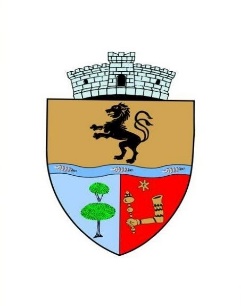 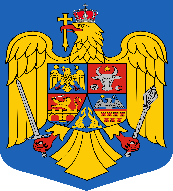                                   Sălard Nr.724, C.P. 417450, Judeţul Bihor, România             CIF:4641318, Tel /Fax: 0259 / 441049                                                                                                                        e-mail: primariasalard@yahoo.com  comunasalardbh@gmail.com                                     web.site: www.salard.ro _________________________________________________________________________Anunţ public                                                       ŞEDINŢĂ ORDINARĂ   a Consiliului local al comunei Sălard                            	                  în data de  12  februarie  2024 ora 16,00 	În conformitate cu prevederile art. 133 , alin. (1)  din Ordonanța de Urgență a Guvernului  nr. 57/2019 privind Codul administrativ,    se convocă şedinţa ordinară  a Consiliului local al comunei Sălard, care va avea loc în  data de 12 februarie  2024  ora 16,00  în sala de şedinţe a  comunei Sălard,  conform  Dispozitiei  nr. 16/ 06.02.2024  emisă   de Primarul  comunei Salard,Nagy Miklos,                                                                                                                                                          	Ordinea de zi a şedinţei  se aduce la cunoştinţa locuitorilor comunei Sălard, potrivit dispoziţiilor   art. 135  , alin. (4)  din Ordonanța de Urgență a Guvernului  nr. 57/2019 privind Codul administrativ:                                                                         1.Proiect de hotărâre privind aprobarea ordinii de zi a sedinței ordinare din 12 februarie   2024                                                                                                                                                             Inițiator: primar - Miklos Nagy   2.Proiect de hotărâre privind aprobarea procesului verbal al  şedinţei  extraordinare de îndată  a Consiliului local al comunei Sălard din data de  6 februarie  2024                                                                                                           Inițiator: primar - Miklos Nagy   3.Proiect de hotărâre   privind   activitatea asistentilor personali pe semestrul II anul 2023 la nivelul  UAT  Sălard                                                                                                                                                              Inițiator: primar – Nagy Miklos                                                                                                                                                      4.Proiect de hotărâre   privind  aprobarea numărului de asistenti personali ai persoanelor cu handicap grav la nivelul    Comunei Sălard pentru anul 2024                                                                                       Inițiator: primar – Nagy Miklos                                                                                                                                                     5.Proiect de hotărâre  privind  stadiul de înscriere a datelor în Registrul agricol al comunei Sălard, pentru semestrul II al anului 2023 și stabilirea măsurilor pentru eficientizarea activității în anul 2024Inițiator: primar – Nagy Miklos                                                                                                                               6.Proiect de hotărâre  privind  aprobarea trecerii din domeniul public în domeniul privat al Comunei Sălard a imobilului  situat  în comuna Sălard ,sat  Sălard, ,  nr.806,județul Bihor,identificat în C.F.Nr.54810-Sălard,nr.cadastral 54810,în suprafață de 1.402 mp.Inițiator: primar – Nagy Miklos                                                                                                                               7.Proiect de hotărâre   privind    modificarea  art.1  la Hotărârea  Consiliului local Sălard nr.128/28.11.2023, în sensul modificării anexei  cu corespondența numerelor topografice si a suprafetelor corespondente  , conform actualei  anexe a imobilului cu suprafata de 4.289 mp,  teren extravilan ce reprezintă categoria de folosință  apă curgătoare -HR, teren situat în comuna Sălard, nr .topo. 838, 2586, 2661, 843, constituire număr cadastral nou si constituire Carte FunciarăInițiator: primar – Nagy Miklos                                                                                                                               8.Proiect de hotărâre  privind   aprobarea Regulamentului  de gospodărire a localităţii, precum și  sancţionarea  faptelor de încălcare a normelor privind buna gospodărire şi întreţinere a localităţii,  pe anul 2024,la nivelul UAT Comuna Sălard,Inițiator: primar - Nagy  Miklos                                                                                                                              9.Proiect de hotărâre  privind  aprobarea notei de fundamentare actualizată, aferentă proiectului de investiție  „Reabilitarea moderată a clădirilor publice în comuna Sălard, județul Bihor”Inițiator: primar -  Nagy Miklos                                                                                                                               10.Proiect de hotărâre  privind   aprobarea implementării proiectului „Dotarea cu autoutilitară a Comunei Sălard, judetul Bihor”                                                                                                                         Inițiator: primar -  Nagy Miklos                                                                                                                               11.Proiect de hotărâre  privind   completarea Strategiei de dezvoltare locală pentru perioada 2021 – 2027 a unității administrativ - teritoriale Sălard, judeţul Bihor,Inițiator: primar -  Nagy  Miklos                                                                                                                               12.Proiect de hotărâre  privind  aprobarea  Bugetului  de venituri  si cheltuieli  al comunei Sălard  pe anul 2024Inițiator: primar – Nagy Miklos                                                                                                                                                      13.Proiect de hotărâre  privind aprobarea Programului  anual de achiziții publice pe anul 2024Inițiator: primar – Nagy Miklos                                                                                                                                                      14.Proiect de hotărâre privind alegerea presedintelui de sedinta pentru 3 luni Inițiator: primar – Nagy  Miklos                                                                                                                                                                                                                                                               SECRETAR GENERAL UAT,                                                                                                                DAMIAN ADRIANA - GABRIELA 